ПРОЕКТ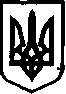 УКРАЇНАНОВООДЕСЬКА МІСЬКА РАДА МИКОЛАЇВСЬКОГО РАЙОНУ МИКОЛАЇВСЬКОЇ ОБЛАСТІРІШЕННЯ 
21 січня 2021 рокуІV сесія  восьмого скликання   Про передачу нерухомого майна на балансвідділу культури, молоді та спорту Новоодеської міської радиКеруючись підпунктами 29 та 31 пункту 1 статті 26, статтями 29 та 60 Закону України «Про місцеве самоврядування в Україні», розглянувши клопотання відділу культури, молоді та спорту Новоодеської міської ради, Новоодеська міська рада:ВИРІШИЛА:Передати з балансу виконавчого комітету Новоодеської міської ради на баланс відділу культури, молоді та спорту Новоодеської міської ради  комунальне майно Новоодеської міської ради, а саме:-   Комплекс будівель та споруд районного будинку культури за адресою м. Нова Одеса, вул. Центральна, 223;- Новоодеська дитяча музична школа за адресою м. Нова Одеса, вул. Центральна, 201;- Нежитловий об’єкт районна центральна бібліотека за адресою м. Нова Одеса, вул. Центральна, 181;- Будівля, станція юних натуралістів за адресою м. Нова Одеса, вул. Центральна, 200 а;- Будівля станції юних техніків за адресою м. Нова Одеса, вул. Кухарєва, 40;- Будинок дитячої та юнацької творчості за адресою м. Нова Одеса, вул. Центральна, 174;- Нежитлова будівля, дитяча юнацька спортивна школа за адресою м. Нова Одеса, вул. Кухарєва, 1;- Комплекс будівель та споруд районного стадіону «Колос» за адресою м. Нова Одеса, вул. Кухарєва, 52;- Будівля дитячо-юнацької спортивної школи з важкої атлетики за адресою м. Нова Одеса, вул. Кухарєва, 52 а;- Міська дитячо-юнацька спортивна школа за адресою м. Нова Одеса, вул. Малиновського, 17.2. Приймання – передачу комунального майна здійснити згідно чинного законодавства.3. Контроль за виконанням даного рішення покласти на постійну комісію з питань бюджету та планування соціально-економічного розвитку та постійну комісію з питань комунальної власності благоустрою та інвестицій.Міський голова                                                              О. Поляков